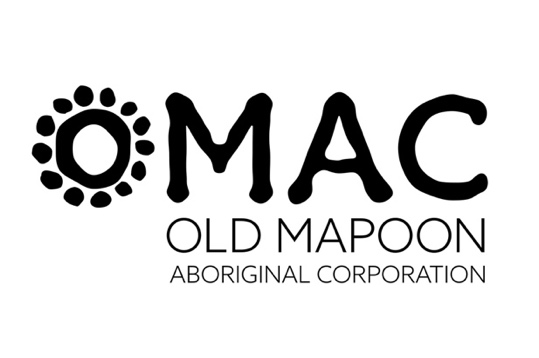 Old Mapoon Aboriginal CorporationICN 7792Application for membershipWish to apply for membership of the corporation.I declare that I am eligible for membership.I am:  ☐ Aboriginal     ☐ Torres Strait Islander     ☐ neitherCorporation use onlyI,(name of applicant)of(postal address name of applicant)(phone number of applicant)(email address of applicant)Signature of applicantDateApplication receivedDate:Application tabled at directors’ meetingDate:Directors consider applicant is eligible for membershipYes / NoDirectors approve the applicationYes / NoIf approved, new members’ details added to register of membersDate:Applicant notified of directors’ decisionDate: